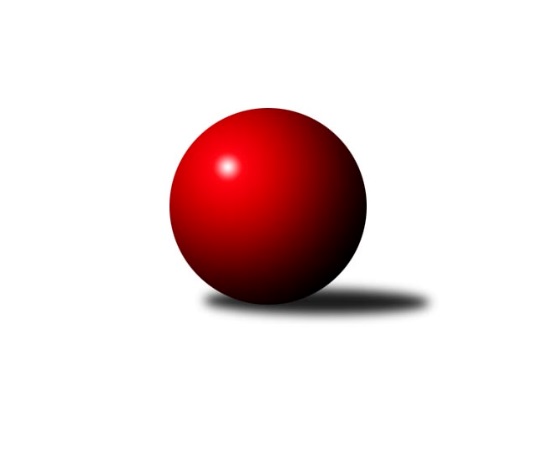 Č.12Ročník 2017/2018	17.2.2018Nejlepšího výkonu v tomto kole: 3254 dosáhlo družstvo: TJ Lokomotiva Ústí nad Labem ženy2. KLZ A 2017/2018Výsledky 12. kolaSouhrnný přehled výsledků:TJ Neratovice ženy	- TJ Sparta Kutná Hora ženy	5:3	2984:2564	11.5:12.5	17.2.SKK Primátor Náchod B ženy	- Kuželky Jiskra Hazlov ženy	5:3	3157:3037	14.0:10.0	17.2.TJ Lokomotiva Ústí nad Labem ženy	- TJ Bižuterie Jablonec nad Nisou ženy	5:3	3254:3176	15.0:9.0	17.2.TJ Spartak Pelhřimov ženy	- TJ Loko České Budějovice 	5:3	3155:3012	11.5:12.5	17.2.TJ Sokol Chýnov ženy	- KK Jiří Poděbrady ženy	6:2	3134:3131	12.0:12.0	17.2.Tabulka družstev:	1.	TJ Loko České Budějovice	12	11	0	1	71.0 : 25.0 	175.5 : 112.5 	 3057	22	2.	TJ Spartak Pelhřimov ženy	12	8	1	3	55.0 : 41.0 	149.5 : 138.5 	 3090	17	3.	TJ Sokol Chýnov ženy	12	8	0	4	63.0 : 33.0 	156.5 : 131.5 	 3110	16	4.	KK Jiří Poděbrady ženy	13	7	2	4	56.0 : 48.0 	168.5 : 143.5 	 3130	16	5.	SKK Primátor Náchod B ženy	12	6	1	5	53.0 : 43.0 	152.0 : 136.0 	 3095	13	6.	TJ Bižuterie Jablonec nad Nisou ženy	12	4	1	7	37.0 : 59.0 	126.5 : 161.5 	 3022	9	7.	TJ Neratovice ženy	12	4	1	7	35.0 : 61.0 	125.0 : 163.0 	 3023	9	8.	TJ Lokomotiva Ústí nad Labem ženy	12	4	0	8	43.0 : 53.0 	134.5 : 153.5 	 3053	8	9.	TJ Sparta Kutná Hora ženy	12	4	0	8	39.0 : 57.0 	138.0 : 150.0 	 2989	8	10.	Kuželky Jiskra Hazlov ženy	11	1	0	10	28.0 : 60.0 	114.0 : 150.0 	 3011	2Podrobné výsledky kola:	 TJ Neratovice ženy	2984	5:3	2564	TJ Sparta Kutná Hora ženy	Anna Doškářová	124 	 114 	 118 	111	467 	 2:2 	 500 	 118	127 	 116	139	Jana Abrahámová	Hana Mlejnková	124 	 125 	 127 	118	494 	 0.5:3.5 	 542 	 124	139 	 144	135	Eva Renková	Alžběta Doškářová	115 	 128 	 104 	118	465 	 0:4 	 531 	 145	129 	 120	137	Klára Miláčková	Eva Dvorská	135 	 128 	 124 	148	535 	 3:1 	 483 	 115	132 	 122	114	Hana Barborová *1	Lucie Holubová	122 	 130 	 130 	134	516 	 2:2 	 508 	 128	134 	 124	122	Ivana Kopeckározhodčí: střídání: *1 od 61. hodu Markéta KopeckáNejlepší výkon utkání: 542 - Eva Renková	 SKK Primátor Náchod B ženy	3157	5:3	3037	Kuželky Jiskra Hazlov ženy	Denisa Kovačovičová	142 	 158 	 120 	142	562 	 3:1 	 492 	 126	115 	 128	123	Klára Jarinová	Eliška Boučková	131 	 131 	 127 	119	508 	 4:0 	 456 	 112	104 	 123	117	Miroslava Utikalová	Denisa Nálevková	123 	 129 	 137 	146	535 	 4:0 	 456 	 100	110 	 110	136	Dagmar Šafaříková	Helena Mervartová	130 	 131 	 136 	126	523 	 2:2 	 552 	 129	117 	 152	154	Lucie Tauerová	Hana Vaňková	143 	 114 	 139 	129	525 	 1:3 	 548 	 139	137 	 140	132	Linda Lidman	Adéla Víšová	117 	 122 	 126 	139	504 	 0:4 	 533 	 125	123 	 129	156	Karoline Utikalovározhodčí: Nejlepší výkon utkání: 562 - Denisa Kovačovičová	 TJ Lokomotiva Ústí nad Labem ženy	3254	5:3	3176	TJ Bižuterie Jablonec nad Nisou ženy	Barbora Vašáková	125 	 144 	 123 	152	544 	 1:3 	 549 	 136	149 	 126	138	Lenka Stejskalová	Eva Jandíková	146 	 120 	 143 	116	525 	 1:3 	 575 	 152	144 	 139	140	Jitka Šklíbová	Tereza Odstrčilová	131 	 135 	 127 	129	522 	 4:0 	 497 	 122	133 	 124	118	Jana Gembecová	Jana Balzerová	139 	 146 	 132 	139	556 	 4:0 	 531 	 136	129 	 129	137	Jana Florianová	Šárka Vohnoutová	139 	 128 	 142 	126	535 	 1:3 	 530 	 140	114 	 147	129	st. Seifertová, st.	Věra Slezáčková	138 	 137 	 146 	151	572 	 4:0 	 494 	 103	125 	 121	145	Zdeňka Kvapilovározhodčí: Nejlepší výkon utkání: 575 - Jitka Šklíbová	 TJ Spartak Pelhřimov ženy	3155	5:3	3012	TJ Loko České Budějovice 	Zdeňka Vytisková	126 	 127 	 133 	135	521 	 2.5:1.5 	 475 	 126	128 	 105	116	Veronika Kulová	Štěpánka Vytisková	154 	 132 	 149 	118	553 	 2:2 	 504 	 115	146 	 112	131	Miroslava Vondrušová	Kateřina Carvová	120 	 132 	 124 	131	507 	 1:3 	 522 	 133	128 	 126	135	Zděna Štruplová	Petra Skotáková	133 	 125 	 134 	129	521 	 3:1 	 467 	 122	126 	 107	112	Martina Klojdová	Josefína Vytisková	146 	 113 	 128 	145	532 	 2:2 	 536 	 129	154 	 138	115	Milada Šafránková	Aneta Kusiová	117 	 140 	 141 	123	521 	 1:3 	 508 	 131	148 	 95	134	Alena Čampulovározhodčí: Nejlepší výkon utkání: 553 - Štěpánka Vytisková	 TJ Sokol Chýnov ženy	3134	6:2	3131	KK Jiří Poděbrady ženy	Hana Peroutková	120 	 120 	 143 	135	518 	 2:2 	 517 	 139	112 	 128	138	Zdeňka Dejdová	Zuzana Mihálová	122 	 144 	 130 	146	542 	 3:1 	 515 	 131	129 	 125	130	Lada Tichá	Věra Návarová	119 	 115 	 125 	133	492 	 0:4 	 543 	 128	145 	 131	139	Lenka Honzíková	Miroslava Cízlerová	127 	 118 	 124 	134	503 	 3:1 	 482 	 116	112 	 133	121	Jitka Vacková	Dita Kotorová	144 	 128 	 143 	137	552 	 2:2 	 546 	 139	136 	 132	139	Zuzana Holcmanová	Alena Kovandová	133 	 138 	 131 	125	527 	 2:2 	 528 	 130	126 	 138	134	Michaela Moravcovározhodčí: Nejlepší výkon utkání: 552 - Dita KotorováPořadí jednotlivců:	jméno hráče	družstvo	celkem	plné	dorážka	chyby	poměr kuž.	Maximum	1.	Linda Lidman 	Kuželky Jiskra Hazlov ženy	550.50	364.6	185.9	3.6	6/6	(586)	2.	Štěpánka Vytisková 	TJ Spartak Pelhřimov ženy	546.66	363.8	182.9	2.9	8/8	(571)	3.	Lucie Tauerová 	Kuželky Jiskra Hazlov ženy	544.53	356.6	187.9	2.6	6/6	(576)	4.	Milada Šafránková 	TJ Loko České Budějovice 	543.83	361.8	182.0	2.7	7/7	(579)	5.	Zuzana Holcmanová 	KK Jiří Poděbrady ženy	536.71	357.4	179.3	6.9	7/7	(571)	6.	Jana Florianová 	TJ Bižuterie Jablonec nad Nisou ženy	536.67	361.4	175.3	4.7	7/7	(582)	7.	Eva Renková 	TJ Sparta Kutná Hora ženy	534.86	361.6	173.3	4.3	7/7	(581)	8.	Michaela Moravcová 	KK Jiří Poděbrady ženy	531.06	359.9	171.1	5.7	7/7	(595)	9.	Lucie Holubová 	TJ Neratovice ženy	530.33	356.5	173.9	3.9	7/7	(571)	10.	Denisa Nálevková 	SKK Primátor Náchod B ženy	530.30	358.0	172.3	6.3	6/7	(562)	11.	Zdeňka Dejdová 	KK Jiří Poděbrady ženy	529.41	354.9	174.5	4.8	7/7	(564)	12.	Lucie Stránská 	TJ Lokomotiva Ústí nad Labem ženy	529.11	364.7	164.4	6.8	7/7	(556)	13.	Alena Kovandová 	TJ Sokol Chýnov ženy	527.79	353.6	174.1	5.5	7/7	(566)	14.	Denisa Kovačovičová 	SKK Primátor Náchod B ženy	526.09	356.6	169.5	5.6	7/7	(585)	15.	Eva Dvorská 	TJ Neratovice ženy	523.83	350.2	173.7	6.3	7/7	(548)	16.	Věra Slezáčková 	TJ Lokomotiva Ústí nad Labem ženy	521.45	353.8	167.7	6.6	5/7	(572)	17.	Aneta Kusiová 	TJ Spartak Pelhřimov ženy	520.65	352.0	168.6	4.9	8/8	(550)	18.	Věra Návarová 	TJ Sokol Chýnov ženy	520.48	357.0	163.4	7.5	7/7	(564)	19.	Šárka Vohnoutová 	TJ Lokomotiva Ústí nad Labem ženy	520.07	358.3	161.7	7.7	5/7	(576)	20.	Jitka Vacková 	KK Jiří Poděbrady ženy	519.65	358.4	161.3	7.4	5/7	(559)	21.	Hana Peroutková 	TJ Sokol Chýnov ženy	518.88	352.6	166.2	6.5	7/7	(560)	22.	Klára Miláčková 	TJ Sparta Kutná Hora ženy	518.73	355.2	163.5	7.5	5/7	(534)	23.	Zuzana Mihálová 	TJ Sokol Chýnov ženy	518.61	356.5	162.1	5.8	6/7	(561)	24.	Milena Mankovecká 	SKK Primátor Náchod B ženy	518.39	361.1	157.3	6.7	7/7	(552)	25.	Veronika Kulová 	TJ Loko České Budějovice 	516.14	349.1	167.1	6.7	6/7	(561)	26.	Jana Takáčová 	TJ Sokol Chýnov ženy	515.82	348.6	167.3	3.9	7/7	(550)	27.	Jana Abrahámová 	TJ Sparta Kutná Hora ženy	515.79	357.0	158.8	7.7	7/7	(544)	28.	Josefína Vytisková 	TJ Spartak Pelhřimov ženy	515.35	352.5	162.9	7.0	8/8	(552)	29.	Adéla Víšová 	SKK Primátor Náchod B ženy	515.00	349.5	165.6	6.8	5/7	(544)	30.	Eva Jandíková 	TJ Lokomotiva Ústí nad Labem ženy	514.80	352.7	162.1	10.3	5/7	(533)	31.	Magdaléna Moravcová 	KK Jiří Poděbrady ženy	514.60	351.5	163.1	9.0	5/7	(536)	32.	Alena Čampulová 	TJ Loko České Budějovice 	513.76	348.7	165.0	6.5	7/7	(548)	33.	Zděna Štruplová 	TJ Loko České Budějovice 	513.29	350.8	162.5	5.7	7/7	(535)	34.	Lenka Honzíková 	KK Jiří Poděbrady ženy	512.20	352.1	160.1	6.9	5/7	(543)	35.	Petra Skotáková 	TJ Spartak Pelhřimov ženy	511.03	351.2	159.8	6.0	8/8	(567)	36.	Karoline Utikalová 	Kuželky Jiskra Hazlov ženy	510.80	345.7	165.1	5.6	5/6	(534)	37.	Jana Balzerová 	TJ Lokomotiva Ústí nad Labem ženy	510.11	349.0	161.1	6.8	7/7	(560)	38.	Miroslava Cízlerová 	TJ Sokol Chýnov ženy	509.39	347.1	162.3	7.6	6/7	(538)	39.	Jaroslava Fukačová 	TJ Neratovice ženy	508.75	344.9	163.8	7.9	6/7	(538)	40.	Jana Gembecová 	TJ Bižuterie Jablonec nad Nisou ženy	508.23	350.7	157.6	8.5	7/7	(556)	41.	Lenka Stejskalová 	TJ Bižuterie Jablonec nad Nisou ženy	507.83	355.4	152.5	10.2	7/7	(549)	42.	Miroslava Vondrušová 	TJ Loko České Budějovice 	507.37	346.4	160.9	8.8	5/7	(552)	43.	st. Seifertová,  st.	TJ Bižuterie Jablonec nad Nisou ženy	506.55	352.9	153.7	9.3	7/7	(560)	44.	Klára Jarinová 	Kuželky Jiskra Hazlov ženy	506.44	348.2	158.3	6.3	6/6	(545)	45.	Barbora Vašáková 	TJ Lokomotiva Ústí nad Labem ženy	506.43	356.5	149.9	6.9	7/7	(556)	46.	Ludmila Landkamerová 	TJ Spartak Pelhřimov ženy	505.63	351.6	154.1	8.9	8/8	(559)	47.	Ivana Kopecká 	TJ Sparta Kutná Hora ženy	505.60	349.8	155.8	6.8	5/7	(548)	48.	Hana Mlejnková 	TJ Neratovice ženy	500.47	346.6	153.9	9.3	6/7	(554)	49.	Martina Klojdová 	TJ Loko České Budějovice 	496.61	344.5	152.1	10.0	6/7	(541)	50.	Eliška Boučková 	SKK Primátor Náchod B ženy	493.28	343.0	150.3	7.0	5/7	(538)	51.	Kateřina Carvová 	TJ Spartak Pelhřimov ženy	491.80	342.5	149.3	10.4	8/8	(557)	52.	Jana Samoláková 	TJ Neratovice ženy	485.11	339.8	145.3	8.4	6/7	(513)	53.	Alžběta Doškářová 	TJ Neratovice ženy	484.08	339.1	145.0	12.0	5/7	(506)	54.	Zdeňka Kvapilová 	TJ Bižuterie Jablonec nad Nisou ženy	466.17	330.3	135.9	10.0	7/7	(505)	55.	Miroslava Utikalová 	Kuželky Jiskra Hazlov ženy	460.46	330.1	130.4	14.5	6/6	(508)	56.	Dagmar Šafaříková 	Kuželky Jiskra Hazlov ženy	430.75	314.0	116.8	16.0	4/6	(456)		Kateřina Majerová 	SKK Primátor Náchod B ženy	550.75	374.5	176.3	3.3	2/7	(569)		Miroslava Matejková 	TJ Spartak Pelhřimov ženy	545.00	353.0	192.0	5.0	1/8	(545)		Jitka Šklíbová 	TJ Bižuterie Jablonec nad Nisou ženy	545.00	359.5	185.5	6.5	2/7	(575)		Jitka Bulíčková 	TJ Sparta Kutná Hora ženy	541.80	370.6	171.3	4.1	4/7	(561)		Hana Vaňková 	SKK Primátor Náchod B ženy	534.67	369.0	165.7	4.5	2/7	(578)		Helena Mervartová 	SKK Primátor Náchod B ženy	533.33	363.0	170.3	5.2	3/7	(561)		Andrea Špačková 	Kuželky Jiskra Hazlov ženy	532.00	353.0	179.0	6.0	1/6	(532)		Dita Kotorová 	TJ Sokol Chýnov ženy	527.50	357.5	170.0	4.5	1/7	(552)		Michaela Zelená 	SKK Primátor Náchod B ženy	523.50	354.5	169.0	8.0	2/7	(528)		Tereza Odstrčilová 	TJ Lokomotiva Ústí nad Labem ženy	522.50	358.0	164.5	6.0	1/7	(523)		Zdeňka Vytisková 	TJ Spartak Pelhřimov ženy	514.00	358.0	156.0	6.5	1/8	(521)		Lada Tichá 	KK Jiří Poděbrady ženy	513.25	353.0	160.3	8.0	4/7	(518)		Jana Komancová 	Kuželky Jiskra Hazlov ženy	513.00	351.0	162.0	7.0	1/6	(513)		Michaela Dvořáková 	TJ Sokol Chýnov ženy	512.00	348.0	164.0	10.0	1/7	(512)		Karolína Kovaříková 	TJ Neratovice ženy	509.67	354.3	155.3	4.7	3/7	(512)		Lucie Slavíková 	SKK Primátor Náchod B ženy	508.00	345.0	163.0	6.7	3/7	(537)		Tereza Kovandová 	TJ Sokol Chýnov ženy	506.00	346.0	160.0	11.0	1/7	(506)		Hana Barborová 	TJ Sparta Kutná Hora ženy	504.00	356.6	147.4	9.3	4/7	(530)		Syková Olga 	TJ Bižuterie Jablonec nad Nisou ženy	503.50	350.0	153.5	9.5	2/7	(511)		Zdeňka Vokolková 	TJ Sparta Kutná Hora ženy	503.00	376.0	127.0	8.0	1/7	(503)		Kateřina Gintarová 	SKK Primátor Náchod B ženy	487.00	347.0	140.0	17.0	1/7	(487)		Tereza Šípková 	TJ Lokomotiva Ústí nad Labem ženy	487.00	358.0	129.0	11.0	1/7	(487)		Markéta Kopecká 	TJ Sparta Kutná Hora ženy	485.33	339.7	145.7	9.0	2/7	(520)		Michaela Weissová 	KK Jiří Poděbrady ženy	482.67	328.0	154.7	12.7	3/7	(551)		Emílie Císařovská 	TJ Bižuterie Jablonec nad Nisou ženy	482.38	346.3	136.1	12.8	4/7	(502)		Marcela Bořutová 	TJ Lokomotiva Ústí nad Labem ženy	482.35	345.5	136.9	12.3	4/7	(549)		Nela Kratochvílová 	TJ Sparta Kutná Hora ženy	480.00	339.0	141.0	12.0	1/7	(480)		Marie Adamcová 	TJ Sparta Kutná Hora ženy	480.00	342.6	137.4	11.2	3/7	(510)		Iveta Benešová 	Kuželky Jiskra Hazlov ženy	477.00	332.0	145.0	15.0	1/6	(477)		Jindřiška Doudová 	TJ Loko České Budějovice 	469.00	323.0	146.0	13.5	2/7	(482)		Lucie Kreklová 	TJ Loko České Budějovice 	468.00	328.0	140.0	20.0	1/7	(468)		Anna Doškářová 	TJ Neratovice ženy	466.00	326.8	139.2	13.0	4/7	(506)		Iveta Jarinová 	Kuželky Jiskra Hazlov ženy	388.00	295.0	93.0	24.0	1/6	(388)		Adéla Kršková 	TJ Loko České Budějovice 	383.00	275.0	108.0	21.0	1/7	(383)Sportovně technické informace:Starty náhradníků:registrační číslo	jméno a příjmení 	datum startu 	družstvo	číslo startu22010	Štěpánka Vytisková	17.02.2018	TJ Spartak Pelhřimov ženy	3x20938	Miroslava Vondrušová	17.02.2018	TJ Loko České Budějovice 	3x20821	Veronika Kulová	17.02.2018	TJ Loko České Budějovice 	3x13432	Petra Štrosmajerová	17.02.2018	TJ Spartak Pelhřimov ženy	3x4761	Miroslava Utikalová	17.02.2018	Kuželky Jiskra Hazlov ženy	2x21562	Karoline Utikalová	17.02.2018	Kuželky Jiskra Hazlov ženy	2x25248	Dagmar Šafaříková	17.02.2018	Kuželky Jiskra Hazlov ženy	2x18119	Linda Lidman	17.02.2018	Kuželky Jiskra Hazlov ženy	4x18123	Klára Perglerová	17.02.2018	Kuželky Jiskra Hazlov ženy	2x1602	Zdeňka Vytisková	17.02.2018	TJ Spartak Pelhřimov ženy	1x12462	Michaela Moravcová	17.02.2018	KK Jiří Poděbrady ženy	4x15689	Zuzana Holcmanová	17.02.2018	KK Jiří Poděbrady ženy	4x18933	Jitka Vavřinová	17.02.2018	KK Jiří Poděbrady ženy	3x10422	Lucie Vrbatová	17.02.2018	Kuželky Jiskra Hazlov ženy	2x4108	Zdeňka Kvapilová	17.02.2018	TJ Bižuterie Jablonec nad Nisou ženy	3x12200	Věra Slezáčková	17.02.2018	TJ Lokomotiva Ústí nad Labem ženy	2x25034	Adéla Víšová	17.02.2018	SKK Primátor Náchod B ženy	3x11452	Věra Návarová	17.02.2018	TJ Sokol Chýnov ženy	3x10134	Jana Gembecová	17.02.2018	TJ Bižuterie Jablonec nad Nisou ženy	3x21836	Hana Vaňková	17.02.2018	SKK Primátor Náchod B ženy	3x22797	Denisa Nálevková	17.02.2018	SKK Primátor Náchod B ženy	3x1962	Hana Barborová	17.02.2018	TJ Sparta Kutná Hora ženy	3x1957	Ivana Kopecká	17.02.2018	TJ Sparta Kutná Hora ženy	2x1503	Alena Čampulová	17.02.2018	TJ Loko České Budějovice 	3x4109	Jana Florianová	17.02.2018	TJ Bižuterie Jablonec nad Nisou ženy	3x4110	Jitka Havlíková	17.02.2018	TJ Bižuterie Jablonec nad Nisou ženy	2x22456	Iveta Seifertová st.	17.02.2018	TJ Bižuterie Jablonec nad Nisou ženy	3x19933	Jozefína Vytisková	17.02.2018	TJ Spartak Pelhřimov ženy	3x22578	Kateřina Carvová	17.02.2018	TJ Spartak Pelhřimov ženy	3x1610	Zdeňka Dejdová	17.02.2018	KK Jiří Poděbrady ženy	4x10996	Lenka Honzíková	17.02.2018	KK Jiří Poděbrady ženy	4x3893	Eva Jandíková	17.02.2018	TJ Lokomotiva Ústí nad Labem ženy	2x13964	Eva Dvorská	17.02.2018	TJ Neratovice ženy	3x18177	Tereza Odstrčilová	17.02.2018	TJ Lokomotiva Ústí nad Labem ženy	2x22079	Zuzana Mihálová	17.02.2018	TJ Sokol Chýnov ženy	3x20576	Martina Tomiová	17.02.2018	TJ Loko České Budějovice 	3x13801	Lenka Stejskalová	17.02.2018	TJ Bižuterie Jablonec nad Nisou ženy	3x24249	Helena Mervartová	17.02.2018	SKK Primátor Náchod B ženy	2x2872	Miroslava Cízlerová	17.02.2018	TJ Sokol Chýnov ženy	3x19000	Jana Abrahámová	17.02.2018	TJ Sparta Kutná Hora ženy	3x10004	Jana Balzerová	17.02.2018	TJ Lokomotiva Ústí nad Labem ženy	3x12553	Markéta Kopecká	17.02.2018	TJ Sparta Kutná Hora ženy	2x3251	Zdeňka Štruplová	17.02.2018	TJ Loko České Budějovice 	3x9380	Milada Šafránková	17.02.2018	TJ Loko České Budějovice 	3x2816	Alena Kovandová	17.02.2018	TJ Sokol Chýnov ženy	3x21363	Aneta Kusiová	17.02.2018	TJ Spartak Pelhřimov ženy	3x10201	Lucie Holubová	17.02.2018	TJ Neratovice ženy	3x23719	Barbora Mokrá	17.02.2018	TJ Lokomotiva Ústí nad Labem ženy	3x2826	Hana Peroutková	17.02.2018	TJ Sokol Chýnov ženy	3x23628	Šárka Vohnoutová	17.02.2018	TJ Lokomotiva Ústí nad Labem ženy	2x23536	Eliška Boučková	17.02.2018	SKK Primátor Náchod B ženy	3x23490	Denisa Čermáková	17.02.2018	SKK Primátor Náchod B ženy	3x17029	Eva Renková	17.02.2018	TJ Sparta Kutná Hora ženy	3x17495	Hana Mlejnková	17.02.2018	TJ Neratovice ženy	3x4895	Jana Samoláková	17.02.2018	TJ Neratovice ženy	3x20258	Alžběta Kubíková	17.02.2018	TJ Neratovice ženy	2x20911	Anna Šmídová	17.02.2018	TJ Neratovice ženy	2x23355	Lada Tichá	17.02.2018	KK Jiří Poděbrady ženy	4x19336	Klára Miláčková	17.02.2018	TJ Sparta Kutná Hora ženy	3x1454	Dita Kotorová	17.02.2018	TJ Sokol Chýnov ženy	2x
Hráči dopsaní na soupisku:registrační číslo	jméno a příjmení 	datum startu 	družstvo	Program dalšího kola:13. kolo24.2.2018	so	10:00	TJ Lokomotiva Ústí nad Labem ženy - TJ Sokol Chýnov ženy	24.2.2018	so	10:00	TJ Bižuterie Jablonec nad Nisou ženy - TJ Spartak Pelhřimov ženy	24.2.2018	so	11:00	Kuželky Jiskra Hazlov ženy - KK Jiří Poděbrady ženy	24.2.2018	so	13:00	TJ Sparta Kutná Hora ženy - SKK Primátor Náchod B ženy	24.2.2018	so	13:30	TJ Loko České Budějovice  - TJ Neratovice ženy	25.2.2018	ne	11:00	TJ Spartak Pelhřimov ženy - Kuželky Jiskra Hazlov ženy	Nejlepší šestka kola - absolutněNejlepší šestka kola - absolutněNejlepší šestka kola - absolutněNejlepší šestka kola - absolutněNejlepší šestka kola - dle průměru kuželenNejlepší šestka kola - dle průměru kuželenNejlepší šestka kola - dle průměru kuželenNejlepší šestka kola - dle průměru kuželenNejlepší šestka kola - dle průměru kuželenPočetJménoNázev týmuVýkonPočetJménoNázev týmuPrůměr (%)Výkon1xJitka ŠklíbováJablonec5752xDenisa KovačovičováSKK Primátor Ná109.215623xVěra SlezáčkováTJ Lokomotiva Ú5721xJitka ŠklíbováJablonec1085752xDenisa KovačovičováSKK Primátor Ná5626xŠtěpánka VytiskováTJ Spartak Pelh107.725532xJana BalzerováTJ Lokomotiva Ú5561xVěra SlezáčkováTJ Lokomotiva Ú107.435727xŠtěpánka VytiskováTJ Spartak Pelh5535xLucie TauerováKuželky Jiskra 107.275524xLucie TauerováKuželky Jiskra 5521xDita KotorováTJ Sokol Chýnov106.74552